Základní škola a Mateřská škola Motýlek, Kopřivnice, Smetanova 1122/1, příspěvková organizaceŠkolní vzdělávací program zájmového vzdělávání ve školní družiněŠVP ŠD: „Hnízdečko pro volný čas“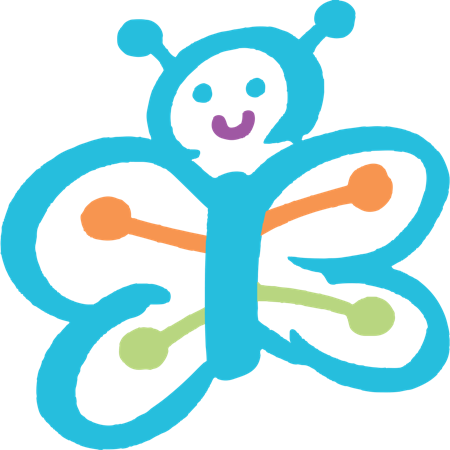 Vydává: 		PhDr. et Mgr. Marek Poruba
Datum vydání:		1. únor 2021Č. J.: 			OBSAHIDENTIFIKAČNÍ ÚDAJE………………………………………………………...3VAZBA NA ŠKOLNÍ VZDĚLÁVACÍ PROGRAMY……………………………4PRIORITY ŠKOLNÍ DRUŽINY A CÍLE ZÁJMOVÉHO VZDĚLÁVÁNÍ VE ŠKOLNÍ DRUŽINĚ (KONKRÉTNÍ CÍLE)……………………………………….5ČINNOST ŠKOLNÍ DRUŽINY…………………………………………………...6PODMÍNKY PŘIJÍMÁNÍ UCHAZEČŮ, PRŮBĚHU A UKONČOVÁNÍ VZDĚLÁVÁNÍ A PODMÍNKY PRO VZDĚLÁVANÍ ŽÁKŮ SE SPECIÁLNÍMI VZDĚLÁVACÍMI POTŘEBAMI…………………………………………………7PODMÍNKY ZÁJMOVÉ ČINNOSTI VE ŠKOLNÍ DRUŽINĚ………………….8OBSAH VZDĚLÁVÁNÍ…………………………………………………………..9EVALUACE A AUTOEVALUACE ŠKOLNÍ DRUŽINY………..…………….16PŘÍLOHA I……………………………………………………………………….17PŘÍLOHA II………………………………………………………………………21I.	IDENTIFIKAČNÍ ÚDAJE Název školy:	Základní škola a Mateřská škola Motýlek, Kopřivnice,                                                Smetanova 1122/1, příspěvková organizaceSídlo školy:	Smetanova 1122/1, 742 21 KopřivniceIZO:	600026507Kontakty:	Tel.: 556 810 242 
Mob.: 737 207 446E-mail: info@detske-centrum.cz				www.detske-centrum.cz Zřizovatel školy:		Moravskoslezský kraj, 28. října 117, 702 18 Ostrava, IČ: 70890692Tel. 595 622 111Ředitel školy:		            PhDr. et Mgr. Marek PorubaZpracoval:			Helena ValentíkováKoordinátor ŠVP:		Mgr. Eva BenišováII. VAZBA NA ŠKOLNÍ VZDĚLÁVACÍ PROGRAMY Zájmové vzdělávání ve školní družině navazuje na vzdělávání žáků Základní školy a Mateřské školy Motýlek, Kopřivnice, Smetanova 1122, p. o.ŠVP ZV: „Motýlek nás učí“- pro žáky 1. stupně ZŠ se speciálními vzdělávacími potřebami s poruchou autistického spektra,  s lehkým mentálním postižením a jiným postiženímŠVP ZŠS: „Motýlek a já“ - I.- pro žáky se speciálními vzdělávacími potřebami se středně těžkým mentálním postižením,  s poruchou autistického spektra ŠVP ZŠS: „Motýlek a já“ - II.- pro žáky se speciálními vzdělávacími potřebami s těžkým mentálním postižením, souběžným  postižením více vadami, s poruchou autistického spektraIII. PRIORITY ŠKOLNÍ DRUŽINY A CÍLE ZÁJMOVÉHO   VZDĚLÁVÁNÍ VE ŠKOLNÍ DRUŽINĚ (KONKRÉTNÍ CÍLE)Školní družina plní mj. funkci sociální, tzn. dohled nad žáky po určitou dobu před začátkem vyučování a po skončení vyučování. Priority školní družiny: Odpočinková činnost a navození osobní pohody účastníka školní družiny (žáka)Lidský přístup a laskavá komunikace s účastníky školní družiny (s žáky)Podpora zájmové činnosti (zařazování vhodných činností)Na základě těchto priorit vznikl motivační název školního vzdělávacího programu „Hnízdečko volného času“.Cíle:Zajistit vhodné způsoby a formy odpočinku a relaxace podle individuálních a specifických potřeb účastníků (žáků)Zajistit pohodu na oddělení Zajistit vhodnou nabídku zájmových činnostíCíle vzdělávání vycházejí z individuálních a specifických potřeb účastníků školní družiny (žáků).IV. ČINNOST ŠKOLNÍ DRUŽINY(délka, forma, obsah a časový plán vzdělávání)Školní družina poskytuje zájmové vzdělávání všem řádně přihlášeným žákům Základní školy a Mateřské školy, Kopřivnice, Smetanova 1122, p.o. Jedná se tedy o žáky se zdravotním postižením všech ročníků vzdělávaných podle různých vzdělávacích programů školy. Přijati žáci k pravidelné denní docházce ve školní družině se stávají „účastníky“. Školní družina vykonává činnost ve dnech školního vyučování a v omezeném provozu o školních prázdninách (na základě projednání se zřizovatelem školy). Účastníci pravidelné denní docházky zájmového vzdělávání ve školní družině se zařazují do oddělení. Počet účastníku v oddělení je shodný s počtem žáků ve třídách speciální školy podle zvláštního právního předpisu. Počet oddělení školní družiny se vytváří na začátku školního roku podle řádně vyplněných přihlášek. Ředitel stanoví nejvyšší počet účastníků na 1 pedagogického pracovníka s ohledem na druh vykonávané činnosti účastníků a zejména s ohledem na jejich bezpečnost. Dále ředitel pověří jednoho vychovatele funkcí vedoucí školní družiny.Forma zájmového vzdělávánípravidelná výchovná, vzdělávací a zájmová činnostProvozní doba školní družinyRanní družina: 	 6:00 – 8:00Odpolední družina: 	12:00 – 16:00Kapacita školní družiny40 žákůV. PODMÍNKY PŘIJÍMÁNÍ UCHAZEČŮ, PRŮBĚHU A UKONČOVÁNÍVZDĚLÁVÁNÍ A PODMÍNKY PRO VZDĚLÁVÁNÍ ŽÁKŮ SESPECIÁLNÍMI VZDĚLÁVACÍMI POTŘEBAMIUchazeč (žák školy) je přijat do školní družiny na základě řádně vyplněné a odevzdané přihlášky.Přihláška je platným dokumentem školy, osobní data žáků se zapisují do školní matriky vedené podle školského zákona.Písemná přihláška je podmínkou pro zařazení uchazeče do školní družiny. Zákonným zástupcům žáků, kteří si vyžadují vysokou míru podpůrných opatření speciálně pedagogické péče a potřebují nezbytný individuální přístup nebo zvýšený dohled během pobytu ve školní družině, doporučuje škola vyřízení osobní asistence formou sociální služby. Účast osobního asistenta ve školní družině schvaluje na žádost zákonných zástupců ředitel školy. Žáci se zdravotním postižením jsou označováni za „žáky se speciálními vzdělávacími potřebami“. Zájmové vzdělávání ve školní družině odpovídá jejich vzdělávacím potřebám a možnostem. Cílem je postupně zajišťovat vhodné podmínky pro činnost školní družiny podle aktuálních potřeb účastníků (žáků). VI. PODMÍNKY ZÁJMOVÉ ČINNOSTI VE ŠKOLNÍ DRUŽINĚ(podmínky – materiální, personální, ekonomické a bezpečnosti práce a ochrany zdraví)Popis materiálních podmínekMateriální podmínky školní družiny nejsou zcela ideální. Školní družina nemá svou vlastní místnost, která by měla charakter herny a odpočinkových koutků. Od 12. hodiny jsou účastníci školní družiny (žáci) rozděleni do oddělení, která probíhají ve speciálních třídách. Počet oddělení se odvíjí podle přihlášených účastníků v každém školní roce. Obvykle se jedná o 4 oddělení. Centrální školní družina (spojená školní družina) probíhá od 14. hodiny ve vypůjčené rehabilitační třídě, která není optimálně zařízená pro potřeby školní družiny. Chybí odpočinkové koutky. Chybí dostatek židlí. Chybí pravidelné obměňování hraček, her a stavebnic (soubor pomůcek). Potřeby účastníků školní družiny jsou různorodé a specifické podle zdravotních diagnóz. Přáním vychovatelů je, aby se soubory pomůcek pro školní družinu každoročně obměňovaly a rozšiřovaly o nové pomůcky k zajištění větší motivace účastníků (žáků), čímž by je mohli více aktivizovat i zapojovat.Popis personálních podmínekZájmové vzdělávání ve školní družině zajišťují vychovatelé a asistenti pedagoga.Popis ekonomických podmínekMateriální vybavení zajišťuje ředitel školy na základě požadavků vychovatelů. Popis podmínek bezpečnosti práce a ochrany zdravíK poskytování zájmového vzdělávání ve školní družině škola přihlíží k základním fyziologickým potřebám účastníkům ve školní družině a vytváří podmínky pro jejich zdravý vývoj a pro předcházení vzniku sociálně patologických jevů. Škola dále zajišťuje bezpečnost a ochranu zdraví účastníkům ve školní družině a poskytuje jim nezbytné informace k zajištění bezpečnosti a ochrany zdraví. Při zajišťování bezpečnosti a ochrany zdraví škola vychází z obecně platných právních předpisů. Škola vede evidenci úrazů účastníků ve školní družině, vyhotovuje a zasílá záznam o úrazům stanoveným orgánům a institucím podle vyhlášky číslo 64/2005 Sb., o evidenci úrazů, dětí, žáků a studentů.VII. OBSAH VZDĚLÁVÁNÍ Tematické celky:Chci být na počítači a na tabletuOdpočívám a relaxujiHraji si na koberci, plním herní úkoly u stolečkuTvoříme!Učím se zvládat sebeobsluhuChodíme v létě na školní zahradu1. Chci být na počítači a na tabletuVycházíme z RVP ZŠS ze vzdělávací oblasti „Informační a komunikační technologie“. Popis:Žáci si ve školní družině nejvíce vyžadují práci na počítačích, zajímají se o ně a chtějí s nimi pracovat.JSEM NA POČÍTAČIŽák může: samostatně – s pomocí učitele – s fyzickou pomocí zapnout a vypnout počítač pracovat s myší nebo kompenzačními pomůckami (se speciální myší, dotekové ovládání apod.)pracovat s výukovými programypracovat se zábavnými a herními programypsát písmena/slova/věty na klávesnicispouštět internet vyhledávat informace na internetupoužívat emailovou adresuPRACUJI NA TABLETUŽák může: samostatně – s pomocí učitele – s fyzickou pomocí pracovat s herními/zábavnými/relaxačními i edukačními aplikacemifotit (pod dohledem vychovatele nebo asistenta pedagoga)natáčet video (pod dohledem vychovatele nebo asistenta pedagoga)2. Odpočívám a relaxujiVycházíme z RVP ZŠS z průřezového tématu „Osobnostní a sociální výchova“ a vzdělávací oblasti „Člověk a zdraví“.Popis:Žáci přicházejí do školní družiny s tím, že chtějí odpočívat, nechtějí vykonávat činnosti, které jim připomínají školní povinnosti. Ve školní družině se potkávají žáci z různých tříd, různého věku a s různým druhem a stupněm postižením (tzv. heterogenní třída). Současně školní družina nemá zcela ideální zázemí, tj. nemá plně vyhovující prostorové, materiální ani personální podmínky k pokrytí individuálních a specifických potřeb žáků. V rámci Osobnostní a sociální výchovy se žáci učí zvládat toleranci pro větší hluk a zdánlivý chaos.UMÍM SE PASIVNĚ UVOLNITŽák může: samostatně – s pomocí učitele – s fyzickou pomocí ležet na žíněncerelaxovat v zavěšené síti (zvedák)poslouchat hudbu přes sluchátkadívat se na pohádkupřijmout dětskou masážpřijmout kartáčováníodpočívat na invalidním vozíkunechat se vézt na invalidním vozíku UMÍM SE AKTIVNĚ UVOLNITŽák může: samostatně – s pomocí učitele – s fyzickou pomocí cvičit na trampolíně na školní zahraděcvičit na trampolíně v malé tělocvičnějezdit na skateboardu v budově školyjezdit na plastové klouzačce3. Hraji si na koberci, plním jednoduché hry u stolečkuVycházíme z RVP ZŠS ze vzdělávací oblasti „Člověk a svět práce“, konkrétně ze vzdělávacího oboru „práce s drobným materiálem“ a „práce montážní a demontážní“. Dále vycházíme z průřezového tématu „Osobnostní a sociální výchova“ a využíváme jednoduché společenské hry.Popis: Jedná se převážně o individuální hry nebo o hry mezi účastníkem školní družiny (žákem) a pedagogickým pracovníkem.MOJE OBLÍBENÁ HRAŽák může: samostatně – s pomocí učitele – s fyzickou pomocí stavět z Legastavět z kosteknavlékat korálkytřídit přírodninyMÁM RÁD SPOLEČENSKÉ HRYŽák může: samostatně – s pomocí učitele – s fyzickou pomocí hrát pexesoskládat puzzlehrát společenské hry4. Tvoříme!Vycházíme z RVP ZŠS ze vzdělávací oblasti „Umění a kultura“, konkrétně ze vzdělávacího oboru „výtvarná výchova“.Popis:Účastníci školní družiny (žáci) se podílejí na výzdobě školní družině. Pod vedením pedagogických pracovníků zpracovávají tematickou výzdobu (podle ročních období).DĚLÁME VÝZDOBUŽák může: samostatně – s pomocí učitele – s fyzickou pomocí výzdoba podle ročních obdobíTVOŘÍM PRO RADOSTŽák může: samostatně – s pomocí učitele – s fyzickou pomocí vybarvovat obrázekdělat grafomotoriku formou hrystříhatlepit5. Učím se zvládat sebeobsluhuVycházíme z RVP ZŠS ze vzdělávací oblasti „Člověk a svět práce“, konkrétně ze vzdělávacího oboru „sebeobsluha“.Popis: Vychovatelé dohlížejí a pomáhají žákům se sebeobslužnými činnostmi (osobní hygiena). Značná část žáků ze školní družiny se přepravuje domů školním svozem. To znamená, že vychovatelé školní družiny dohlížejí a pomáhají vypravovat žáky na školní svoz. Ostatní žáci se vypravují s rodiči. CHYSTÁM SE DOMŮŽák zvládá: samostatně – s pomocí učitele – s fyzickou pomocí převlékat si oděvoblékat si oděvpřezouvat sečekat na rodiče či na svozUKLÍZÍM SI HRAČKYŽák by se měl naučit: samostatně – s pomocí učitele – s fyzickou pomocí udržovat pořádek ve školní družiněuklízet po sobě věciMOJE OSOBNÍ HYGIENAŽák zvládá: samostatně – s pomocí učitele – s fyzickou pomocí použít toaletuumýt si rucevysmrkat se přebalit plenu6. Chodíme v létě na školní zahraduVycházíme z RVP ZŠS ze vzdělávací oblasti „Člověk a zdraví“.Popis: V období prázdnin podporujeme venkovní pobyt a činnosti na školní zahradě.JSME NA VENKUŽák může: samostatně – s pomocí učitele – s fyzickou pomocí jezdit na dětských dopravních prostředcíchhrát si s balónemhrát si na pískovištivolně běhat hrát jednoduché hrycvičit na trampolíněVIII. EVALUACE A AUTOEVALUACE ŠKOLNÍ DRUŽINYVe školní družině máme 4 oddělení. Vychovatel každého oddělení vede u každého účastníka (žáka) „Individuální žáka zájmového vzdělávání“.Individuální plán zájmového vzdělávání zahrnuje:Kontaktní údaje na zákonné zástupce Základní informace o oddělení školní družiny Nezbytné informace z osobní anamnézy ve vztahu ke specifickým potřebám účastníka (žáka) Vymezení oblastí, ve kterých účastník (žák) potřebuje podporu a pomocZaznamenávání oblíbených činností Zaznamenávání nově získaných dovedností ve školní družině Vychovatelé jsou povinni nahlásit neodkladně řediteli školy všechny nepříznivé okolnosti, které ztěžují a ohrožují kvalitu zájmového vzdělávání ve školní družině.IX. PŘÍLOHA I.Téma: PodzimTéma: ZimaTÉMA: JaroTÉMA: LétoX. PŘÍLOHA II.Plán školní družiny na měsícZáří Hurá, jsme zpátky ve škole …Přivítání nových kamarádů ve školní družiněZopakování bezpečnostních pravidel ve školní družině, ale i na školním venkovním hřištiHrajeme si krátké a veselé hryPovídáme si o prázdnináchVzpomínáme na krásné a teplé létoVymýšlíme nové stavby z molitanových kostek, skateboard na chodbě, houpačka ve třídě, hra na schovávanou, využívání školní tělocvičny, smyslové místnostiVyužijeme tablety pro společenské hry a jemnou motorikuPlán školní družiny na měsícŘíjen Připravme se na Halloween …Hrajeme sportovní týmové hryZa hezkého počasí půjdeme na procházkuZačínáme malovat obrázek na „Motýlka“Nachystáme si dýni pro Halloween Hrajeme si stolní hry, např. puzzle, Člověče, nezlob se!, Domino, lámeme si hlavu se sudoku, atd.Zhodnotíme školní den, pochválíme a odměníme pomocníky v družině Pohybové hry, vymýšlíme nové stavby z molitanových kostek, Skateboard na chodbě, houpačka ve třídě, hra na schovávanou, využívání školní tělocvičny a smyslové místnostiS pomocí vychovatele uděláme domácí úkolyPlán školní družiny na měsícListopad Pouštíme draka…Žáci mají možnost vyrobit si ve školní družině drakaHrajeme stolní hry, např. puzzle, Člověče, nezlob se!, Domino, lámeme si hlavu se sudoku, atd.Zhodnotíme školní den, pochválíme a odměníme pomocníky v družině Pohybové hry, vymýšlíme nové stavby z molitanových kostek, Skateboard na chodbě, houpačka ve třídě, hra na schovávanou, využívání školní tělocvičny a smyslové místnostiS pomocí vychovatele uděláme domácí úkolyPlán školní družiny na měsícProsinec Vánoce jsou za dveřmi …Vyprávění o Vánocích Luštění jednoduchých křížovek, hrajeme stolní hry, např. puzzle, Člověče, nezlob se!, Domino, atd.Výzdoba třídy, výroba vánočních ozdob, poslech vánočních koledNapíšeme přání Ježíškovi, možná nás navštíví i Mikuláš s čertem a andělemVšímáme si přírody, těšíme se na sníh a podle možností vyrazíme i na procházku kolem školyPohybové hry, vymýšlíme nové stavby z molitanových kostek, Skateboard na chodbě, houpačka ve třídě, hra na schovávanou, využívání školní tělocvičny a smyslové místnostiTrénujeme do školy, děláme domácí úkoly, procvičujeme české i anglické koledy  Využíváme tablety na zakládání emailových adres, hraní on-line her.Plán školní družiny na měsícLeden Už nám končí první pololetí …Pokračování ve čtení a poslechu pohádek v kolektivu Luštění jednoduchých křížovek, hrajeme stolní hry, např. puzzle, Člověče, nezlob se!, Domino, atd. malujeme a střihámeZhodnotíme školní den, pochválíme a odměníme pomocníky v družině Seznámení s novými hrami a hračkami, které jsme dostali letos od Ježíška.Zhodnotíme první pololetí ve škole a školní družiněPohybové hry, vymýšlíme nové stavby z molitanových kostek, skateboard na chodbě, zvedák ve třídě, hra na schovávanou, hra na honěnou, využívání školní tělocvičny a smyslové místnostiTrénujeme do školy, děláme domácí úkoly Využíváme tablety na hraní on-line her se spolužákyPlán školní družiny na měsícÚnor Zvířátka …Výroba Valentýnských přáníček pro maminku a tatínkaLuštění jednoduchých křížovek, hrajeme stolní hry, např. puzzle, Člověče, nezlob se!, Domino, atd. malujeme a střihámeZhodnotíme školní den, pochválíme a odměníme pomocníky v družině Povídáme si o zvířátkách (jaké máme doma a jaké můžeme potkat venku)Poskládáme zvířecí puzzle, namalujeme zvířecí obrázky, které si vystavíme ve školní družiněPohybové hry, vymýšlíme nové stavby z molitanových kostek, Skateboard na chodbě, zvedák ve třídě, hra na schovávanouMalujeme obrázky pro kamarády ze Sun-Coast School na Floridě Využíváme školní tablety na hraní on-line her se spolužákyPlán školní družiny na měsícBřezen Jaro je tady spolu s Velikonocemi …Čtení jarních příběhů a pohádek, také si poslechneme hudbuPovídání o Velikonocích ve skupině, jak Velikonoce začalyPovídání o jaru a o tom, co nás v měsíci březnu bude čekat Těšíme se na VELIKONOČNÍ DÍLNYS dětmi si uděláme jarní úklid školní družiny, roztřídíme si hračkyNa procházce nebo školní zahradě hledáme první sněženkyMalujeme obrázky pro kamarády ze Sun-Coast School na Floridě Využíváme školní tablety na hraní on-line her se spolužákyPlán školní družiny na měsícDubenTancování a pohyb se spolužáky …Poslechneme si hudbu a zatančíme si Čteme si o sportech, známých sportovcích, řekneme si, jak cvičímeZaměříme se na dopravní značky, bezpečný pohyb poblíž cesty a na silnicích Řekneme si o zdravém životním styluOdpolední družina plná nových herHezké počasí nás vytáhne na školní zahradu, trávník a trampolínuMalujeme obrázky pro kamarády ze Sun-Coast School na Floridě Využíváme školní tablety na hraní on-line her se spolužákyPlán školní družiny na měsícKvěten Sluníčko je všude kolem nás …Zpívání s kamarádyPovídání, jak se chovat na silniciZopakujeme si dopravní značky, hry s autyVyrobíme maminkám přáníčko a malý dárečekS dětmi si procvičíme slušné chováníMalujeme obrázky pro kamarády ze Sun-Coast School na Floridě Sportujeme na školním hřištiVyužíváme školní tablety na hraní on-line her se spolužákyPlán školní družiny na měsícČerven Těšíme se na prázdniny …Relaxační chvilky ve skupinceŠkolní družina na školní zahraděLoučení s kamarády, kteří nás tento školní rok opustíDokončíme všechna nedodělaná přáníčka a výrobkyVyužijeme smyslovou místnost Malujeme obrázky pro kamarády ze Sun-Coast School na Floridě Uklidíme si třídyVyužíváme školní tablety na hraní on-line her se spolužákyDne ……………………se školská rada vyjádřila k ŠVP ŠD: „Hnízdečko pro volný čas“.ČinnostiZájmové činnosti Popis činností Odpočinková odpočíváme na kobercirelaxace ve vacíchfyziologické polohováníčtení pohádekmíčkování a kartáčovánírelaxační cvičeníRekreační hrajeme hry na procházcejízda na skateboarduZájmováPracovně technická vystřihování podzimních květinnavlékání přírodních materiálůlisování listůvýroba obrázků na výzdobuEsteticko-výchovná kreslení podzimních květůzapouštění podzimních barevkreslení ovocedramatizace pohádky O řepěSportovníjízda na skateboarduštafetové hry na hřištiPřírodovědnápoznávání podzimní krajinyčtení o zvířátkáchpovídání o podzimním počasípovídání o domácích mazlíčcíchPříprava na vyučováníudržování pořádku ve školních věcechpráce s iPadyČinnostiZájmové činnosti Popis činností Odpočinková odpočíváme na kobercičtení relaxace ve vacíchfyziologické polohováníčtení pohádekmíčkování a kartáčovánírelaxační cvičeníRekreační stavění ze stavebnice Legojízda na skateboarduskládání puzzle námětové a společenské hry (pexeso, Člověče nezlob se!)ZájmováPracovně technická zdobíme si školuvystřihování vánočních motivů do okenvýroba karnevalových masekskládání a střihání z papíruEsteticko - výchovná malujeme pohádkuvýroba betlémů a adventních věncůzapouštění barevpráce s plastelínoudramatizace pohádekSportovníjízda na skateboardubobovánídiscgolf- hudebně pohybové hryPřírodovědnápoznávání zimní krajinyčteme si O tučňácíchpovídání o AdventuPříprava na vyučovánídidaktické hry-Poznej hlas kamaráda, poznávání zvuků, poznávání vůníČinnostiZájmové činnosti Popis činností Odpočinková odpočíváme na kobercičtení relaxace ve vacíchmasážefyziologické polohováníčtení pohádekmíčkování a kartáčovánírelaxační cvičeníRekreační navlékání korálkůjízda na skateboarduskládání puzzleskládání obrázků námětové a společenské hry (pexeso, Člověče nezlob se!)ZájmováPracovně technická zdobíme si školu – velikonoční výzdobavystřihování ptáčkůvýroba dárků ke Dni matekskládání, mačkání a střihání z papíruEsteticko-výchovná malování vajíčekpleteme pomlázkuzapouštění barevpráce s keramickou dílnoudramatizace pohádek O krtkoviSportovnípohybové hry s míčemjízda na skateboardubobovánídiscgolfPřírodovědnásledujeme jarní přírodučteme si o zvířatech na jařepoznáváme jarní kytičkyPříprava na vyučováníudržujeme pořádek a čistotu v batohuprocvičování získaných dovedností o jařepráce s iPadyČinnostiZájmové činnosti Popis činností Odpočinková odpočíváme na kobercičtení relaxace ve vacíchmasážefyziologické polohováníčtení pohádekmíčkování a kartáčovánírelaxační cvičeníRekreační navlékání korálkůčteme si pohádkystavíme si ze stavebnicjízda na skateboarduskládání puzzleskládání obrázků námětové a společenské hry (pexeso, Člověče nezlob se!)ZájmováPracovně technická vystřihujeme zvířátka ze Zoo  vyrábíme motýlkyEsteticko -výchovná malujeme broučkymalujeme zážitky ze školních výletůSportovníhra Honzo vstávej!hry s vodoupohybové hry s míčemjízda na skateboardudiscgolf překážkové dráhyPřírodovědnásledujeme letní příroduhledáme broučky v trávěPříprava na vyučováníluštíme doplňovačky a osmisměrky